Ålands lagtings beslut om antagande avLandskapslag om ändring av 4 § landskapslagen om Ålands energimyndighet	I enlighet med lagtingets beslut ändras 4 § 2 mom. landskapslagen (2015:103) om Ålands energimyndighet som följer:4 §Myndighetens rätt att få uppgifter- - - - - - - - - - - - - - - - - - - - - - - - - - - - - - - - - - - - - - - - - - - - - - - - - - - -	En behörig tjänsteman vid myndigheten har rätt att utföra granskningar i lokaler som innehas av en näringsidkare som bedriver verksamhet underkastad tillsyn för att fullgöra tillsynsuppgiften enligt denna lag samt för att övervaka iakttagandet av beslut om fastställande eller förpliktande beslut som myndigheten har meddelat samt de beslut av den Europeiska unionens byrå för samarbete mellan energitillsynsmyndigheter (ACER) vilka grundar sig på	1) Europaparlamentets och rådets förordning (EU) 2019/942 om inrättande av Europeiska unionens byrå för samarbete mellan energitillsynsmyndigheter, 	2) Europaparlamentets och rådets förordning (EU) 2019/943 om den inre marknaden för el, nedan elhandelsförordningen, samt delegerade akter och genomförandeakter som antagits med stöd av den,	3) delegerade akter som antagits med stöd av Europaparlamentets och rådets direktiv (EU) 2019/944 om gemensamma regler för den inre marknaden för el och om ändring av direktiv 2012/27/EU, nedan elmarknadsdirektivet,- - - - - - - - - - - - - - - - - - - - - - - - - - - - - - - - - - - - - - - - - - - - - - - - - - - -Denna lag träder i kraft den__________________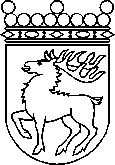 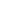 Ålands lagtingBESLUT LTB 67/2023BESLUT LTB 67/2023DatumÄrende2023-09-18LF 28/2022-2023	Mariehamn den 18 september 2023	Mariehamn den 18 september 2023Bert Häggblom talmanBert Häggblom talmanKatrin Sjögren  vicetalmanRoger Nordlundvicetalman